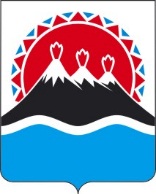 Во исполнение распоряжения Правительства Камчатского края от 05.03.2021   № 108-РП ПРИКАЗЫВАЮ:Утвердить Порядок организации персонифицированного финансирования дополнительного образования детей в Камчатском крае согласно приложению 1 к настоящему приказу.Определить структурное подразделение Региональный модельный центр дополнительного образования детей КГАУ ДПО «Камчатский институт развития образования» региональным оператором персонифицированного финансирования дополнительного образования детей в Камчатском крае.Установить, что с 1 сентября 2021 года система персонифицированного финансирования дополнительного образования детей в Камчатском крае внедряется в Петропавловск-Камчатском городском округе, Вилючинском городском округе, Елизовском муниципальном районе, Быстринском муниципальном районе, Мильковском муниципальном районе, Усть-Большерецком муниципальном районе и Усть-Камчатском муниципальном районе.Контроль за исполнением настоящего приказа возложить на заместителя Министра образования Камчатского края Медведеву И.С.Настоящий приказ вступает в силу со дня его официального опубликования.Приложение 1 к приказу Министерства образования Камчатского края от __________ № _____________Порядок организации персонифицированного финансирования дополнительного образования детей в Камчатском крае (далее – Порядок)1. Общие положения1.1. Настоящий Порядок устанавливает механизм и условия функционирования системы персонифицированного финансирования дополнительного образования детей на территории Камчатского края (далее – система персонифицированного финансирования), в том числе:1) порядок установления гарантий по оплате дополнительного образования детей, включенных в систему персонифицированного финансирования; 2) порядок формирования и ведения реестра потребителей;3) порядок формирования и ведения реестра сертификатов дополнительного образования;4) порядок формирования и ведения реестра исполнителей образовательных услуг;5) порядок ведения реестра образовательных программ;6) порядок ведения реестра сертифицированных программ;7) порядок определения нормативной стоимости образовательной услуги;8) порядок установления (прекращения) договорных отношений между исполнителями образовательных услуг и родителями (законными представителями) потребителей;9) порядок оплаты образовательных услуг за счет средств сертификата дополнительного образования.1.2. Целью внедрения системы персонифицированного финансирования является предоставление детям от 5 лет до достижения ими возраста 18 лет права получать интересующее их востребованное, качественное и соответствующее ожиданиям детей и их семей дополнительное образование, без ограничения возможности выбора организации, индивидуального предпринимателя, реализующих соответствующую дополнительную общеобразовательную программу.1.3. В настоящем Порядке используются следующие понятия:образовательная услуга – услуга по реализации дополнительной общеразвивающей программы, оказываемая в рамках системы персонифицированного финансирования;потребитель – физическое лицо в возрасте от 5 до 18 лет, проживающее на территории Камчатского края и имеющее право на получение образовательных услуг;сертификат дополнительного образования – реестровая запись в электронном виде о включении потребителя в систему персонифицированного финансирования, подтверждающая его право на получение дополнительного образования за счет средств местного бюджета муниципального района, городского, муниципального округа в Камчатском крае (далее соответственно – местный бюджет, муниципальное образование) в порядке и на условиях, определяемых нормативными правовыми актами органов местного самоуправления муниципальных образований, не противоречащих настоящему Порядку и право исполнителя образовательных услуг получить из местного бюджета средства на финансовое обеспечение оказания образовательной услуги, имеющая три статуса:норматив обеспечения сертификата дополнительного образования (номинал сертификата) – объем финансового обеспечения оказания образовательных услуг, определяемый и устанавливаемый органами местного самоуправления муниципальных образований для одного потребителя на период действия программы персонифицированного финансирования в рамках одного финансового года;программа персонифицированного финансирования – нормативный правовой акт муниципального образования, устанавливающий на период реализации программы персонифицированного финансирования номиналы сертификатов дополнительного образования, число  действующих  сертификатов дополнительного образования, в том числе по отдельным категориям детей, перечень направленностей дополнительного образования, оплачиваемых за счет средств сертификата дополнительного образования, объем финансового обеспечения сертификатов дополнительного образования, а также ограничения по использованию потребителями сертификата дополнительного образования при выборе дополнительных общеобразовательных программ определенных направленностей;уполномоченный орган – орган местного самоуправления муниципального образования, осуществляющий управление в сфере образования, являющийся исполнителем программы персонифицированного финансирования;уполномоченная организация – участник системы персонифицированного финансирования, муниципальная автономная или бюджетная организация, определяемая нормативным правовым актом органа местного самоуправления муниципального образования, осуществляющая финансовое обеспечение образовательной деятельности в рамках системы персонифицированного финансирования, предусматривающее выдачу сертификатов дополнительного образования, и осуществление платежей по договорам об образовании, заключенным между родителями (законными представителями) потребителей и исполнителями образовательных услуг, включенными в реестр исполнителей образовательных услуг;нормативная стоимость образовательной услуги – объем затрат (в рублях), установленный нормативным правовым актом органа местного самоуправления муниципального образования в качестве нормативного показателя для оказания услуги по реализации дополнительной общеобразовательной программы, определяемый с учетом характеристик дополнительной общеобразовательной программы;исполнитель образовательных услуг – образовательная организация, организация, осуществляющая обучение, в том числе осуществляющая деятельность в сфере спорта или культуры, индивидуальный предприниматель, реализующие дополнительные общеразвивающие программы, сведения о которых включены в реестр образовательных программ в порядке, установленном настоящим Порядком;региональная информационная система «Навигатор дополнительного образования детей Камчатского края» (далее – информационная система) – программно-коммуникационная среда, создаваемая и используемая с целью автоматизации процедур выбора потребителями и их родителями (законными представителями) исполнителей образовательных услуг, дополнительных общеобразовательных программ, учета использования сертификатов дополнительного образования, осуществления процедур сертификации дополнительных общеобразовательных программ и иных процедур, предусмотренных настоящим Порядком;региональный оператор персонифицированного финансирования дополнительного образования детей в Камчатском крае (далее – оператор персонифицированного финансирования) – участник системы персонифицированного финансирования, осуществляющий организационное, методическое, информационное сопровождение системы персонифицированного финансирования, ведение информационной системы, реестров сертификатов дополнительного образования, исполнителей образовательных услуг, образовательных программ, проведения независимой оценки качества в рамках системы персонифицированного финансирования и иных действий в соответствии с настоящим Порядком;реестр потребителей – перечень сведений о потребителях в электронной форме, учитываемый в информационной системе, ведение которого осуществляется оператором персонифицированного финансирования;реестр сертификатов – реестр сертификатов дополнительного образования в электронной форме, размещенный в информационной системе, ведение которого осуществляется оператором персонифицированного финансирования;реестр исполнителей образовательных услуг – реестр образовательных организаций, организаций, осуществляющих обучение, индивидуальных предпринимателей, реализующих дополнительные общеразвивающие программы, включенные в систему персонифицированного финансирования, ведение которого осуществляется оператором персонифицированного финансирования;реестр образовательных программ – реестр дополнительных общеобразовательных программ, реализуемых за счет бюджетных ассигнований путем предоставления субсидии на финансовое обеспечение выполнения государственного (муниципального) задания на оказание государственных (муниципальных) услуг, распределенных независимо от выбора потребителей, их родителей (законных представителей);реестр сертифицированных программ – реестр дополнительных общеразвивающих программ, реализуемых исполнителями образовательных услуг в системе персонифицированного финансирования, с использованием сертификатов дополнительного образования.1.4. Принципами системы персонифицированного финансирования являются:1) равный и свободный доступ потребителей к получению сертификата на обучение по дополнительным общеобразовательным программам. Сертификаты дополнительного образования выдаются каждому потребителю в порядке очередности обращения, не допускается введение конкурсного отбора или любых иных процедур, ограничивающих возможность получения сертификата дополнительного образования;2) свобода выбора потребителем и его семьей любой дополнительной общеразвивающей программы, реализуемой на территории Камчатского края. Настоящий Порядок закрепляет возможность выбора любой дополнительной общеразвивающей программы, включенной в реестр сертифицированных образовательных программ, независимо от исполнителя образовательной услуги и его ведомственной принадлежности, а также возможность использовать сертификат дополнительного образования для обучения по такой дополнительной общеразвивающей программе, если потребитель выполняет требования правил приема на обучение, установленных в конкретной образовательной организации – исполнителе образовательных услуг;3) право потребителя в любой момент поступить (при наличии у исполнителя образовательных услуг вакантных мест для приема или перевода) на обучение или сменить дополнительную общеразвивающую программу, по которой он проходит обучение, с учетом вычета средств сертификата дополнительного образования за оказанные исполнителем образовательных услуг услуги дополнительного образования; 4) информационная открытость и простота получения информации о порядке получения сертификатов дополнительного образования, перечне исполнителей образовательных услуг и реализуемых ими дополнительных общеразвивающих программах, порядке реализации сертификата дополнительного образования и иных параметрах функционирования системы персонифицированного финансирования;5) равный доступ исполнителей образовательных услуг независимо от организационно-правовой формы к системе персонифицированного финансирования;6) принцип персональной закрепленности средств за получателем сертификата дополнительного образования, именная принадлежность сертификата дополнительного образования и запрет передачи сертификата дополнительного образования третьим лицам;7) принцип цифровизации, позволяющий осуществлять сетевые процессы в электронной форме и (или) с цифровым сопровождением.2. Порядок установления гарантий по оплате дополнительного образования детей, включенных в систему персонифицированного финансирования2.1. Финансовое обеспечение обязательств, возникающих при использовании потребителем сертификатов дополнительного образования, осуществляется за счет средств местных бюджетов, предусмотренных программами персонифицированного финансирования, в соответствии с полномочиями органов местного самоуправления муниципальных образований в одной из следующих сфер:1) образование;2) оказание поддержки социально ориентированным некоммерческим организациям;3) содействие развитию малого и среднего предпринимательства.2.2. При определении номинала сертификата учитываются расходы муниципальных организаций дополнительного образования на оказание образовательных услуг, применяемые при расчете нормативных затрат на оказание муниципальных услуг по реализации дополнительных общеразвивающих программ на текущий финансовый год или плановый период, а также прогнозный объем образовательных услуг, предоставляемый потребителю – участнику системы персонифицированного финансирования.2.3. Потребитель при использовании сертификата дополнительного образования имеет право на обучение по индивидуальному учебному плану, ускоренное обучение, при наличии подобных программ в реестре сертифицированных программ. Для обучения детей, имеющих особый статус (одаренные дети, дети с ограниченными возможностями здоровья) при расчете номинала сертификата может предусматриваться применение повышающего коэффициента, утвержденного муниципальным правовым актом органа местного самоуправления, в пределах выделенного финансирования. 2.4. Сертификат дополнительного образования может быть использован для обучения как по одной, так и по нескольким образовательным программам, как у одного, так и у нескольких исполнителей образовательных услуг. Образовательные программы, осваиваемые с использованием сертификата дополнительного образования, могут осваиваться как одновременно, так и последовательно, в пределах номинала сертификата дополнительного образования. 2.5. Размер средств сертификата дополнительного образования может быть использован в течение недели, месяца, иного периода времени, в течение календарного года.  2.6. В случае если занятия в рамках образовательной услуги, осваиваемой потребителем с использованием сертификата дополнительного образования, не были проведены по вине исполнителя образовательных услуг, либо по обстоятельствам, не зависящим от воли сторон, средства сертификата дополнительного образования не считаются использованными потребителем, а исполнитель образовательных услуг обязан отразить этот факт в сведениях, подаваемых с целью подтверждения реального объема реализации образовательных услуг в рамках системы персонифицированного финансирования. 3. Порядок формирования и ведения реестра потребителей3.1. В целях осуществления учета потребителей в рамках системы персонифицированного финансирования оператором персонифицированного финансирования в информационной системе осуществляется ведение реестра потребителей, содержащего следующие сведения:фамилия, имя, отчество (последнее – при наличии) потребителя;дата рождения потребителя;адрес места жительства потребителя;данные страхового номера индивидуального лицевого счета (СНИЛС) потребителя;данные страхового номера индивидуального лицевого счета (СНИЛС) родителя (законного представителя) потребителя;сведения о наличии заключения психолого-медико-педагогической комиссии;фамилия, имя, отчество (последнее – при наличии) родителя (законного представителя) потребителя;контактная информация родителя (законного представителя) потребителя (адрес электронной почты, телефон);идентификационный номер дополнительной общеобразовательной программы, включенной в реестр образовательных программ, по которой обучается или обучался потребитель;идентификатор (номер) сертификата дополнительного образования, определяемый оператором персонифицированного финансирования в виде номера записи о сертификате дополнительного образования в информационной системе (при наличии такого сертификата).3.2. Сведения, указанные в пунктах 1 -8 части 3.1 настоящего раздела, указываются оператором персонифицированного финансирования на основании заявления потребителя, поданного в соответствии с частями 3.3 - 3.6 настоящего раздела. 3.3. Основанием для включения сведений о потребителе в реестр потребителей является заявление родителя (законного представителя) потребителя о зачислении на обучение по дополнительной общеобразовательной программе, включенной в реестр образовательных программ, содержащее следующие сведения:фамилия, имя, отчество (последнее - при наличии) потребителя;дата рождения потребителя;фамилия, имя, отчество (последнее – при наличии) родителя (законного представителя) потребителя (в случае подачи заявления родителем (законным представителем);контактная информация родителя (законного представителя) потребителя (адрес электронной почты, телефон);данные страхового номера индивидуального лицевого счета (СНИЛС) потребителя;информация об ознакомлении потребителя, его родителя (законного представителя) с настоящим Порядком и согласии с его положениями;наименование дополнительной общеразвивающей программы, включенной в реестр образовательных программ.3.4. К заявлению о зачислении на обучение по дополнительной общеобразовательной программе, подаваемому впервые, прилагается согласие на обработку персональных данных потребителя, родителя (законного представителя) потребителя по форме, установленной оператором персонифицированного финансирования. 3.5. Заявление может быть подано родителем (законным представителем) потребителя (далее также – заявитель), в адрес оператора персонифицированного финансирования в бумажном виде либо посредством информационной системы. 3.6. Заявитель одновременно с заявлением о зачислении на обучение по дополнительной общеобразовательной программе, подаваемым впервые, предъявляет оператору персонифицированного финансирования следующие документы или их копии, заверенные в установленном порядке:1) свидетельство о рождении ребенка или паспорт гражданина Российской Федерации, удостоверяющий личность ребенка, или временное удостоверение личности гражданина Российской Федерации, выдаваемое на период оформления паспорта ребенка, документ, удостоверяющий личность гражданина иностранного государства;2) документ, удостоверяющий личность родителя (законного представителя) ребенка;3) свидетельство о регистрации ребенка по месту жительства или по месту пребывания, или документ, содержащий сведения о регистрации ребенка по месту жительства или по месту пребывания;4) страховое свидетельство обязательного пенсионного страхования.В случае подачи заявления о зачислении на обучение по дополнительной общеразвивающей программе посредством информационной системы, перечисленные документы должны быть представлены заявителем при личном обращении к оператору системы персонифицированного финансирования в срок не позднее семи рабочих дней со дня подачи заявления, за исключением случаев идентификации заявителя посредством применения Единой системы идентификации и аутентификации. 3.7. В случае если заявитель при обращении к оператору персонифицированного финансирования отказывается от обработки его данных посредством информационной системы, реестровая запись о потребителе обезличивается, данные о нем хранятся по месту подачи заявления, копии документов, указанных в части 3.6 настоящего раздела, направляются оператору персонифицированного финансирования для хранения и учета.3.8. Оператор персонифицированного финансирования в течение 3 рабочих дней с момента получения заявления о зачислении на обучение по дополнительной общеразвивающей программе (об изменении сведений о потребителе в реестре потребителей) и документов, перечисленных в части 3.6 настоящего раздела, включает сведения о потребителе в реестр потребителей (изменяет либо оставляет без изменений сведения о потребителе в реестре потребителей) либо направляет уведомление об отказе во включении сведений о потребителе в реестре потребителей посредством информационной системы с указанием причин отказа.3.9. В случае принятия решения о включении сведений о потребителе в реестр потребителей (изменения сведений о потребителе в реестре потребителей) оператор персонифицированного финансирования в течение 2 рабочих дней вносит соответствующую запись в реестр потребителей (изменения в соответствующую запись в реестре потребителей). 3.10. Отказ о включении сведений о потребителе в реестр потребителей (оставление без изменений сведений о потребителе в реестре потребителей) производится в следующих случаях:сведения о потребителе ранее включены в систему персонифицированного финансирования;заявителем предоставлены неполные (недостоверные) сведения и документы, предусмотренные частями 3.3 - 3.6 настоящего раздела;отсутствие постоянной или временной регистрации потребителя на территории Камчатского края.3.11. Сведения, указанные в пунктах 1, 3 и 7 части 3.1 настоящего раздела, могут быть изменены посредством обращения родителя (законного представителя) потребителя в адрес оператора персонифицированного финансирования с заявлением об изменении сведений о потребителе, содержащим:перечень сведений, подлежащих изменению;причину(-ы) изменения сведений.Заявление может быть подано в бумажном виде либо посредством информационной системы.3.12. Исключение сведений о потребителе из реестра потребителей осуществляется в следующих случаях:подачи заявителем заявления об исключении сведений из реестра потребителей, поданное в бумажном виде оператору персонифицированного финансирования либо в электронном виде посредством информационной системы;изменение адреса места жительства потребителя на адрес, находящийся за пределами территории Камчатского края.3.13. Оператор персонифицированного финансирования в случаях, предусмотренных частью 3.12 настоящего раздела, направляет потребителю уведомление об исключении сведений о потребителе из реестра потребителей посредством информационной системы.3.14. Формы и порядок работы с заявлениями, уведомлением, согласием, указанными в частях 3.3, 3.4, 3.8, 3.11 - 3.13 настоящего раздела, устанавливаются оператором персонифицированного финансирования.4. Порядок формирования и ведения реестра сертификатов дополнительного образования4.1. В целях координации внедрения системы персонифицированного финансирования, учета выдачи сертификатов оператором персонифицированного финансирования в информационной системе осуществляется ведение реестра сертификатов, содержащего следующие сведения:1) идентификационный реестровый номер сертификата дополнительного образования;2) дата выдачи сертификата дополнительного образования;3) номинал сертификата дополнительного образования, установленный на соответствующий период реализации программы персонифицированного финансирования, указываемый оператором персонифицированного финансирования;4) дата окончания срока действия номинала сертификата дополнительного образования, указываемая оператором персонифицированного финансирования на основании данных программы персонифицированного финансирования;5) данные об использовании сертификата дополнительного образования (с указанием образовательной услуги, исполнителя образовательных услуг, реквизитов договора об образовании, на основании которого осуществляется обучение с использованием сертификата дополнительного образования, а также периода обучения);6) номер реестровой записи о получателе сертификата дополнительного образования в реестре потребителей.4.2. Основанием для включения сведений о сертификате дополнительного образования в реестр сертификатов является заявление родителя (законного представителя) потребителя о зачислении на обучение по дополнительной общеобразовательной программе, содержащее следующие сведения:1) идентификатор потребителя в реестре потребителей;2) наименование дополнительной общеобразовательной программы, включенной в реестр сертифицированных программ.4.3. При подаче заявления о зачислении на обучение по дополнительной общеобразовательной программе, включенной в реестр сертифицированных программ, оператор персонифицированного финансирования производит начисление на сертификат дополнительного образования суммы средств, необходимых для оплаты обучения по выбранной дополнительной общеобразовательной программе, рассчитанной согласно части 9.1 настоящего Порядка (далее – средства сертификата), при соблюдении следующих условий:сумма средств сертификатов, начисленных на сертификаты дополнительного образования потребителям на период реализации программы персонифицированного финансирования не превышает предельный объем финансового обеспечения сертификатов дополнительного образования, установленный программой персонифицированного финансирования на соответствующий календарный год;сумма средств сертификатов, начисленных на сертификат дополнительного образования потребителя по всем образовательным услугам, включая сумму средств, необходимых для оплаты обучения по выбранной дополнительной общеобразовательной программе, рассчитанной согласно части 9.1 настоящего Порядка в соответствии с заявлением на обучение, не превышает номинал сертификата дополнительного образования потребителя, установленный программой персонифицированного финансирования на соответствующий календарный год.4.4. Оператор персонифицированного финансирования в случае начисления средств сертификата в течение 2-х рабочих дней вносит сведения об указанных изменениях в реестр сертификатов.4.5. Аннулирование средств сертификата, начисленных в соответствии с частью 4.3 настоящего Порядка, осуществляется в случае, если в течение двух недель с момента подачи заявления о зачислении на обучение по дополнительной общеобразовательной программе родителем (законным представителем) потребителя не заключен договор об образовании с исполнителем образовательных услуг в порядке, установленном разделом 9 настоящего Порядка.В случае установления вступительных (приемных) испытаний при приеме на обучение по дополнительной общеобразовательной программе указанный срок продлевается на период проведения вступительных (приемных) испытаний.4.6. В случае аннулирования средств сертификата родитель (законный представитель) потребителя имеет право повторно подать заявление о зачислении на обучение по дополнительной общеобразовательной программе. Оператор персонифицированного финансирования производит начисление номинала на сертификат дополнительного образования (производит восстановление ранее аннулированного доступного остатка номинала сертификата дополнительного образования) в порядке, установленном частями 4.3 - 4.4 настоящего Порядка.4.7. Оператор персонифицированного финансирования направляет родителю (законному представителю) потребителя уведомление об аннулировании средств сертификата в соответствии с частью 4.5 настоящего Порядка посредством информационной системы в порядке, установленном оператором персонифицированного финансирования.4.8. Информация о сертификате дополнительного образования, оформленном потребителю, представляется родителям (законным представителям) потребителя посредством информационной системы.4.9. Для каждого сертификата дополнительного образования оператором персонифицированного финансирования в информационной системе создается запись об использовании сертификата дополнительного образования, в которой отражается доступный остаток номинала сертификата дополнительного образования в соответствующем году, а также данные об использовании сертификата дополнительного образования (с указанием образовательной услуги, исполнителей образовательных услуг, реквизитов договора(ов) об образовании, на основании которых осуществляется обучение с использованием сертификата дополнительного образования, а также периода обучения). 4.10. Исключение сведений о сертификате дополнительного образования из реестра сертификатов осуществляется в случае подачи заявления родителя (законного представителя) потребителя об отказе от использования сертификата дополнительного образования оператору персонифицированного финансирования в бумажном виде либо в электронном виде посредством информационной системы.4.11. Формы и порядок работы с заявлением, уведомлением, указанными в частях 4.2, 4.6, 4.7 и 4.10 настоящего раздела, устанавливаются оператором персонифицированного финансирования.4.12. Функции оператора персонифицированного финансирования в части включения сведений о потребителях в реестр потребителей, ведения реестра сертификатов, принятия решений о начислении номинала на сертификат дополнительного образования, могут быть переданы уполномоченным организациям по решению оператора персонифицированного финансирования. 5. Порядок формирования и ведения реестра исполнителей образовательных услуг5.1. В целях учета исполнителей образовательных услуг оператором персонифицированного финансирования в информационной системе осуществляется ведение реестра исполнителей образовательных услуг, включенных в систему персонифицированного финансирования, содержащего следующие сведения:идентификатор (номер) исполнителя образовательных услуг, определяемый оператором персонифицированного финансирования в виде порядкового номера записи об исполнителе образовательных услуг в информационной системе;дата включения исполнителя образовательных услуг в реестр, которая соответствует дате принятия оператором персонифицированного финансирования решения о включении сведений о исполнителе образовательных услуг в реестр исполнителей образовательных услуг;определяемый оператором персонифицированного финансирования на основании решения о включении (о восстановлении, об исключении) исполнителя образовательных услуг в (из) реестр(-а) исполнителей образовательных услуг статус реестровой записи, который может принимать одно из следующих значений: а) актуальная первичная - указывается в отношении впервые сформированных реестровых записей;б) неактуальная архивная - указывается в отношении реестровых записей, помещенных в архив;основание и дата исключения исполнителя образовательных услуг из реестра (в случае исключения сведений об исполнителе образовательных услуг из реестра в соответствии с частями 5.15 - 5.17 настоящего раздела);полное наименование юридического лица в соответствии со сведениями Единого государственного реестра юридических лиц (далее - ЕГРЮЛ) (для юридических лиц), фамилия, имя, отчество (при наличии) индивидуального предпринимателя, осуществляющего образовательную деятельность, в соответствии со сведениями Единого государственного реестра индивидуальных предпринимателей (далее – ЕГРИП) (для индивидуальных предпринимателей);основной государственный регистрационный номер юридического лица в соответствии со сведениями ЕГРЮЛ (для юридических лиц), основной государственный регистрационный номер индивидуального предпринимателя в соответствии со сведениями ЕГРИП (для индивидуальных предпринимателей);идентификационный номер налогоплательщика;наименование и код организационно-правовой формы юридического лица по Общероссийскому классификатору организационно-правовых форм в соответствии со сведениями ЕГРЮЛ (для юридических лиц);адрес (место нахождения) юридического лица в соответствии со сведениями ЕГРЮЛ (для юридических лиц);контактный номер телефона руководителя исполнителя образовательных услуг (индивидуального предпринимателя)адрес электронной почты (при наличии); номер и дата выдачи лицензии, дающей право в соответствии с законодательством Российской Федерации на осуществление образовательной деятельности по реализации дополнительных общеобразовательных программ (за исключением индивидуальных предпринимателей, осуществляющих образовательную деятельность непосредственно); число образовательных услуг, оказанных исполнителем образовательных услуг в текущем календарном году;число образовательных услуг, оказываемых исполнителем в текущем календарном году;минимальный и предельный объемы образовательных услуг, оказываемых исполнителем в текущем календарном году;сведения о направленности реализации дополнительных общеобразовательных программ, которая определяется уполномоченным органом и стоимость образовательной услуги, по которой устанавливается исполнителем образовательных услуг самостоятельно.5.2. Сведения, перечисленные в пунктах 5 - 12 части 5.1 настоящего раздела, указываются оператором персонифицированного финансирования на основании информации, содержащейся в заявлениях, направляемых исполнителем образовательных услуг в соответствии с частями 5.4 и 5.12 настоящего раздела. Сведения, перечисленные в пунктах 13 и 14 части 5.1 настоящего раздела, указываются оператором персонифицированного финансирования на основании договоров об образовании, заключенных за соответствующий период в соответствии с разделом 9 настоящего Порядка.5.4. Основанием для включения сведений об исполнителе образовательных услуг в реестр исполнителей образовательных услуг (для восстановления сведений об исполнителе образовательных услуг в реестре исполнителей образовательных услуг) является заявление исполнителя образовательных услуг о включении в систему персонифицированного финансирования (о восстановлении в системе персонифицированного финансирования), поданное посредством информационной системы, содержащее сведения, указанные в пунктах 5 - 10 и 15 части 5.1 настоящего раздела, а также:1) согласие исполнителя образовательных услуг с настоящим Порядком;2) перечень муниципальных образований, в которых исполнитель образовательных услуг планирует реализацию дополнительных общеобразовательных программ в рамках системы персонифицированного финансирования.5.5. В целях проверки сведений, указанных исполнителем образовательных услуг в заявлении о включении в систему персонифицированного финансирования (о восстановлении в системе персонифицированного финансирования), оператор персонифицированного финансирования самостоятельно запрашивает в Министерстве образования Камчатского края данные о лицензии, дающей право в соответствии с законодательством Российской Федерации на осуществление образовательной деятельности по реализации дополнительных общеразвивающих программ (за исключением индивидуальных предпринимателей, осуществляющих образовательную деятельность непосредственно).Исполнитель образовательных услуг вправе представить оператору персонифицированного финансирования копию лицензии, дающей право в соответствии с законодательством Российской Федерации на осуществление образовательной деятельности по реализации дополнительных общеразвивающих программ, заверенную печатью (при наличии) и подписью руководителя (уполномоченного представителя) исполнителя образовательных услуг.5.6. Оператор персонифицированного финансирования в течение 5 рабочих дней с момента получения заявления исполнителя образовательных услуг о включении исполнителя образовательных услуг в систему персонифицированного финансирования (о восстановлении исполнителя образовательных услуг в системе персонифицированного финансирования) включает сведения об исполнителе образовательных услуг в реестр исполнителей образовательных услуг (восстанавливает сведения о исполнителе образовательных услуг в реестре исполнителей образовательных услуг) либо направляет уведомление об отказе во включении сведений о исполнителе образовательных услуг в реестр исполнителей образовательных услуг (в восстановлении сведений об исполнителе образовательных услуг в реестре исполнителей образовательных услуг) с указанием причины такого отказа. 5.7. Оператор персонифицированного финансирования уведомляет исполнителя образовательных услуг посредством информационной системы о включении в реестр исполнителей образовательных услуг (о восстановлении сведений об исполнителе образовательных услуг в реестре исполнителей образовательных услуг) либо об отказе в таком включении (в восстановлении сведений об исполнителе) в течение 2 рабочих дней после принятия оператором персонифицированного финансирования соответствующего решения. 5.8. Оператор персонифицированного финансирования в течение 2 рабочих дней после принятия решения о включении исполнителя образовательных услуг в реестр исполнителей образовательных услуг (о восстановлении сведений об исполнителе образовательных услуг в реестре исполнителей образовательных услуг) направляет исполнителю образовательных услуг информацию об уникальном пароле для входа в личный кабинет посредством информационной системы.5.9. Исполнитель образовательных услуг после включения сведений о нем в реестр исполнителей образовательных услуг (о восстановлении сведений об исполнителе образовательных услуг в реестре исполнителей образовательных услуг) имеет право направить заявление о заключении договора о возмещении затрат, связанных с оказанием образовательных услуг по реализации дополнительных общеобразовательных программ в рамках системы персонифицированного финансирования (далее – договор о возмещении затрат) любой уполномоченной организации, осуществляющей деятельность в рамках системы персонифицированного финансирования. Уполномоченная организация в течение 10 рабочих дней после получения соответствующего заявления заключает с исполнителем образовательных услуг договор о возмещении затрат.5.10. Решение об отказе во включении исполнителя образовательных услуг в реестр исполнителей образовательных услуг (в восстановлении сведений об исполнителе образовательных услуг в реестре исполнителей образовательных услуг) принимается оператором персонифицированного финансирования в следующих случаях:наличие в реестре исполнителей образовательных услуг сведений об исполнителе образовательных услуг;отсутствие у исполнителя образовательных услуг лицензии, дающей право в соответствии с законодательством Российской Федерации на осуществление образовательной деятельности по реализации дополнительных общеобразовательных программ (за исключением индивидуальных предпринимателей, осуществляющих образовательную деятельность непосредственно);представление недостоверных сведений и документов.5.11. Отказ во включении исполнителя образовательных услуг в реестр исполнителей образовательных услуг (в восстановлении сведений об исполнителе образовательных услуг в реестре исполнителей образовательных услуг) не препятствует повторному обращению исполнителя образовательных услуг с соответствующим заявлением после устранения замечаний, послуживших основанием для отказа.5.12. В случае изменения сведений об исполнителе образовательных услуг, указанных в пунктах 5 - 12 части 5.1 настоящего раздела, исполнитель образовательных услуг в течение 3 рабочих дней с даты вступления таких изменений в силу направляет оператору персонифицированного финансирования заявление об изменении сведений об исполнителе образовательных услуг посредством информационной системы.5.13. Внесение изменений в сведения об исполнителе образовательных услуг, содержащиеся в реестре исполнителей образовательных услуг, осуществляется оператором персонифицированного финансирования посредством информационной системы в течение 3 рабочих дней со дня получения заявления от исполнителя образовательных услуг об изменении сведений об исполнителе образовательных услуг в порядке, установленном частью 5.12 настоящего раздела.5.14. Основаниями для исключения сведений об исполнителе образовательных услуг из реестра исполнителей образовательных услуг являются:прекращение деятельности исполнителя образовательных услуг (ликвидация, банкротство, реорганизация без сохранения юридического лица и пр.);утрата исполнителем образовательных услуг права на осуществление образовательной деятельности по реализации дополнительных общеобразовательных программ;подача исполнителем образовательных услуг заявления об исключении из реестра исполнителей образовательных услуг в соответствии с частью 5.15 настоящего раздела.5.15. Исполнитель образовательных услуг вправе направить в адрес оператора персонифицированного финансирования заявление об исключении из реестра исполнителей образовательных услуг посредством информационной системы.5.16. Оператор персонифицированного финансирования в течение 3 рабочих дней со дня получения заявления, указанного в части 5.15 настоящего раздела, рассматривает его и принимает решение об исключении исполнителя образовательных услуг из реестра исполнителей образовательных услуг (за исключением случаев, предусмотренных в части 5.17 настоящего раздела).5.17. Исполнитель образовательных услуг, сведения о котором включены в реестр исполнителей образовательных услуг, не может быть исключен из системы персонифицированного финансирования в случае, если на момент подачи оператору персонифицированного финансирования заявления об исключении из реестра исполнителей образовательных услуг у него есть договоры об образовании, оказание услуг по которым не окончено, для оплаты образовательных услуг по которым используются сертификаты дополнительного образования с определенным номиналом.5.18. По решению оператора персонифицированного финансирования для исполнителя образовательных услуг приостанавливается возможность осуществления зачисления детей для оказания услуг дополнительного образования в рамках системы персонифицированного финансирования на срок не менее одного периода реализации программы персонифицированного финансирования в следующих случаях:нарушение исполнителем образовательных услуг положений настоящего Порядка;неустранение исполнителем образовательных услуг нарушений требований законодательства Российской Федерации к деятельности исполнителя образовательных услуг, выявленных при осуществлении государственного контроля (надзора) реализации дополнительных общеобразовательных программ.5.19. Формы заявлений, уведомлений, указанных в частях 5.2, 5.4, 5.6, 5.7, 5.9, 5.12, 5.14, 5.15 настоящего раздела, устанавливаются оператором персонифицированного финансирования. 6. Порядок ведения реестра образовательных программ6.1. В целях учета образовательных услуг оператором персонифицированного финансирования в информационной системе осуществляется ведение реестра образовательных программ, содержащего следующие сведения:идентификатор (номер) дополнительной общеобразовательной программы, определяемый оператором персонифицированного финансирования в виде порядкового номера записи об образовательной программе в информационной системе;идентификатор (номер) исполнителя образовательных услуг;информация о возможности зачисления потребителя для прохождения обучения по дополнительной общеобразовательной программе, устанавливаемая оператором персонифицированного финансирования в связи с получением уведомления исполнителя образовательных услуг о завершении (об открытии) набора на указанную дополнительную общеразвивающую программу, направляемого в соответствии с частями 7.17, 7.18 раздела 7 настоящего Порядка; наименование дополнительной общеобразовательной программы;направленность дополнительной общеобразовательной программы;место реализации дополнительной общеобразовательной программы с указанием муниципального образования;цели, задачи и ожидаемые результаты реализации дополнительной общеобразовательной программы, а также каждой ее отдельной части;форма обучения по дополнительной общеобразовательной программе и используемые образовательные технологии;описание дополнительной общеобразовательной программы;возрастная категория потребителей;категория (категории) состояния здоровья потребителей (включая указание на наличие ограниченных возможностей здоровья);период реализации дополнительной общеобразовательной программы в месяцах;продолжительность реализации дополнительной общеобразовательной программы в часах;ожидаемая минимальная и максимальная численность потребителей в одной группе;сведения о квалификации педагогических работников, реализующих дополнительную общеобразовательную программу.6.2.	Сведения, указанные в пунктах 4 - 15 части 6.1 настоящего раздела, вносятся в информационную систему исполнителем образовательных услуг. 6.3. Оператор персонифицированного финансирования в течение 5 рабочих дней с момента внесения исполнителем образовательных услуг сведений об образовательной программе в информационную систему принимает решение о включении сведений о дополнительной общеобразовательной программе в реестр образовательных программ либо об отказе во включении сведений о дополнительной общеобразовательной программе в реестр образовательных программ и уведомляет о принятом решении исполнителя образовательных услуг посредством информационной системы. 6.4. Решение об отказе во включении сведений о дополнительной общеобразовательной программе в реестр образовательных программ принимается оператором персонифицированного финансирования в случае неполноты сведений, внесенных исполнителем образовательных услуг в информационную систему.6.5.  Исполнитель образовательных услуг имеет право подавать заявление о включении сведений о дополнительной общеобразовательной программе в реестр образовательных программ для внесения дополнительной общеобразовательной программе в реестр образовательных программ неограниченное число раз.7. Порядок ведения реестра сертифицированных программ7.1. Исполнитель образовательных услуг, сведения о котором включены в реестр исполнителей образовательных услуг, имеет право на финансовое обеспечение образовательных услуг по реализации дополнительных общеразвивающих программ в случае, если сведения о дополнительных общеразвивающих программах внесены в реестр сертифицированных программ.7.2. В целях учета образовательных услуг, оплата которых производится за счет средств сертификата дополнительного образования, оператором персонифицированного финансирования в информационной системе осуществляется ведение реестра сертифицированных программ, содержащего следующие сведения:идентификатор (номер) дополнительной общеразвивающей программы, определяемый оператором персонифицированного финансирования в виде порядкового номера записи об образовательной программе в информационной системе;идентификатор (номер) исполнителя образовательных услуг;возможность зачисления потребителя для прохождения обучения по дополнительной общеразвивающей программе, устанавливаемая оператором персонифицированного финансирования в связи с получением уведомления исполнителя образовательных услуг о завершении (об открытии) набора на указанную дополнительную общеобразовательную программу, направляемого в соответствии с пунктом 7.17, 7.18 раздела 7 настоящего Порядка; наименование дополнительной общеразвивающей программы (наименование каждой образовательной услуги, реализуемой в рамках дополнительной общеразвивающей программы, – в случае выделения ее отдельных частей);направленность дополнительной общеобразовательной программы;место реализации дополнительной общеразвивающей программы с указанием муниципального образования;цели, задачи и ожидаемые результаты реализации дополнительной общеразвивающей программы, а также каждой ее отдельной части;форма обучения по дополнительной общеразвивающей программе и используемые образовательные технологии;описание дополнительной общеразвивающей программы;возрастная категория потребителей;категория (категории) состояния здоровья потребителей (включая указание на наличие ограниченных возможностей здоровья);период реализации дополнительной общеразвивающей программы в месяцах (всей программы и каждой ее отдельной части);продолжительность реализации дополнительной общеразвивающей программы в часах (всей программы и каждой ее отдельной части);ожидаемая минимальная и максимальная численность потребителей в одной группе (для каждой отдельной части дополнительной общеразвивающей программы); сведения о квалификации педагогических работников, реализующих дополнительную общеразвивающую программу;нормативная стоимость образовательной услуги;стоимость человеко-часа реализации дополнительной общеразвивающей программы, указываемая исполнителем образовательных услуг по направленности дополнительной общеразвивающей программы;количество договоров об образовании по дополнительной общеразвивающей программе, заключенных и действующих в текущем периоде реализации программы персонифицированного финансирования;численность потребителей, завершивших обучение по дополнительной общеразвивающей программе; минимальный и предельный объемы оказания образовательной услуги по реализации дополнительной общеразвивающей программы за текущий календарный год в человеко-часах;дата включения дополнительной общеразвивающей программы в реестр сертифицированных программ;сведения о результатах прохождения независимой оценки качества дополнительной общеразвивающей программы.7.3. Сведения, указанные в пунктах 4 - 14, 20 части 7.2 настоящего раздела, вносятся в информационную систему оператором персонифицированного финансирования на основании информации, содержащейся в заявлении, направляемом исполнителем образовательных услуг в соответствии с частью 7.6 настоящего раздела.7.4. Сведения, указанные в пунктах 18 - 19 части 7.2 настоящего раздела вносятся оператором персонифицированного финансирования на основе учета договоров об образовании, заключенных за соответствующий период между исполнителями образовательных услуг и потребителями, их родителями (законными представителями) по соответствующим дополнительным общеразвивающим программам, оплата по которым осуществляется (осуществлялась) с использованием сертификатов дополнительного образования.7.5. Решение о включении дополнительных общеразвивающих программ в реестр сертифицированных программ принимается оператором персонифицированного финансирования на основании заявления исполнителя образовательных услуг и по результатам проведения независимой оценки качества в форме общественной экспертизы согласно регламенту, утверждаемому Министерством образования Камчатского края (далее – независимая оценка качества).7.6. Для включения сведений о дополнительной общеразвивающей программе в реестр сертифицированных программ и прохождения независимой оценки качества исполнитель образовательных услуг направляет оператору персонифицированного финансирования посредством информационной системы заявление, содержащее сведения, указанные в пунктах 4 - 14, 20 части 7.2 настоящего раздела.К заявлению прилагается соответствующая дополнительная общеразвивающая программа в электронном виде.7.7. Для каждой дополнительной общеразвивающей программы подается отдельное заявление о включении сведений о ней в реестр сертифицированных программ и прохождении независимой оценки качества.7.8. Оператор персонифицированного финансирования в течение 60 рабочих дней с момента получения заявления исполнителя образовательных услуг о включении в реестр сертифицированных программ сведений о дополнительной общеразвивающей программе и прохождении независимой оценки качества обеспечивает ее проведение и принимает решение о включении указанных сведений в реестр сертифицированных программ при одновременном выполнении следующих условий:1) представленная дополнительная общеразвивающая программа содержит все необходимые компоненты, предусмотренные частью 2 статьи 75 Федерального закона «Об образовании в Российской Федерации» от 29.12.2012 № 273-ФЗ, с учетом разъяснений, изложенных в письме Министерства образования и науки Российской Федерации «О примерных требованиях к программам дополнительного образования детей» от 11.12.2006 №06-1844;2) достоверность сведений, указанных в заявлении исполнителя образовательных услуг о включении в реестр сертифицированных программ сведений о дополнительной общеразвивающей программе, которая подтверждается содержанием приложенной к заявлению дополнительной общеразвивающей программой;3) получение по результатам независимой оценки качества итогового среднего балла по результатам оценок всех экспертов не ниже установленного в регламенте независимой оценки качества.7.9. Оператор персонифицированного финансирования на основании принятого по результатам проведения общественной экспертизы решения о включении сведений о дополнительной общеразвивающей программе в реестр сертифицированных программ создает запись в реестре сертифицированных образовательных программ, в которую вносятся сведения о дополнительной общеразвивающей программе и реализующем ее исполнителе образовательных услуг, также вносятся сведения о нормативной стоимости образовательной программы.7.10. Оператор персонифицированного финансирования направляет исполнителю образовательных услуг уведомление о создании записи в реестре сертифицированных программ посредством информационной системы, а также о размере нормативной стоимости образовательной программы с учетом ее направленности не позднее 2 рабочих дней после создания указанной записи. 7.11. Исполнитель образовательных услуг после получения уведомления о создании записи в реестре сертифицированных программ вправе направить оператору персонифицированного финансирования уведомление об установлении цены образовательной услуги посредством отражения соответствующих сведений в информационной системе. 7.12. В случае установления факта неисполнения одного из условий, установленных частью 7.8 настоящего раздела, оператор персонифицированного финансирования направляет исполнителю образовательных услуг уведомление об отказе во внесении сведений о дополнительной общеразвивающей программе в реестр сертифицированных образовательных программ посредством информационной системы в пределах срока, установленного частью 7.8 настоящего раздела.7.13. Исполнитель образовательных услуг имеет право подавать заявление о включении сведений о дополнительной общеразвивающей программе в реестр сертифицированных программ и прохождении процедуры независимой оценки качества неограниченное число раз.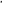 7.14. Исполнитель образовательных услуг имеет право изменить сведения о дополнительной общеразвивающей программе, включенной в реестр сертифицированных программ, направив посредством информационной системы оператору персонифицированного финансирования заявление об изменении сведений о дополнительной общеразвивающей программе, содержащее измененные сведения.7.15. Исполнитель образовательных услуг имеет право изменить сведения о дополнительной общеразвивающей программе, указанные в пунктах 5, 11 - 1417) части 7.2 настоящего раздела, в случае если на момент изменения указанных сведений отсутствуют действующие договоры об образовании по соответствующей дополнительной общеразвивающей программе. 7.16. Оператор персонифицированного финансирования в течение 10 рабочих дней с момента получения заявления исполнителя образовательных услуг об изменении сведений о дополнительной общеразвивающей программе проверяет выполнение условий, установленных частью 7.8 настоящего раздела. В случае выполнения исполнителем образовательных услуг указанных условий оператор персонифицированного финансирования осуществляет определение нормативной стоимости образовательной программы и вносит необходимые изменения в реестр дополнительных общеразвивающих программ. В случае невыполнения одного из условий, установленных частью 7.8 настоящего раздела, оператор персонифицированного финансирования отказывает исполнителю образовательных услуг в изменении сведений о дополнительной общеобразовательной программе. Оператор персонифицированного финансирования направляет исполнителю образовательных услуг уведомление посредством информационной системы об изменении либо об отказе в изменении сведений о дополнительной образовательной программе в реестре дополнительных общеразвивающих программ.7.17. Исполнитель образовательных услуг имеет право прекратить возможность заключения договоров об образовании по реализуемым им дополнительным общеобразовательным программам, направив посредством информационной системы оператору персонифицированного финансирования уведомление о прекращении возможности заключения договоров об образовании, содержащее информацию о дополнительных общеразвивающих программах, включенных в реестр сертифицированных программ, и об их отдельных частях, по которым предполагается прекращение возможности заключения договоров об образовании. 7.18. Исполнитель образовательных услуг  имеет право в любой момент открыть возможность заключения договоров об образовании по дополнительным общеразвивающим программам, включенным в реестр сертифицированных программ, и их отдельным частям, направив посредством информационной системы оператору персонифицированного финансирования уведомление об открытии набора на обучение, содержащее информацию о дополнительных общеразвивающих программах и об их отдельных частях, по которым предполагается возобновление возможности заключения договоров об образовании. 7.19. Оператор персонифицированного финансирования в день получения указанных уведомлений вносит соответствующие изменения в реестр сертифицированных программ.7.20. Формы заявлений и уведомлений, указанных в частях 7.2, 7.3, 7.5, 7.6, 7.10 - 7.14, 7.16 - 7.18 настоящего раздела, устанавливаются оператором персонифицированного финансирования.8. Порядок определения нормативной стоимости образовательной услуги8.1. Определение нормативной стоимости образовательной услуги осуществляется на основании сведений, содержащихся в реестре сертифицированных программ и указанных в пунктах 10, 11, 13 - 17 части 7.2 раздела 7 настоящего Порядка в соответствии с Методикой расчета нормативной стоимости образовательной услуги, утвержденной нормативным правовым актом органа местного самоуправления муниципального образования.8.2. Нормативная стоимость образовательной услуги определяется в расчете на человеко-час по каждому виду и направленности дополнительной общеразвивающей программы с учетом форм обучения, типа образовательной организации, сетевой формы реализации дополнительной общеобразовательной программы, образовательных технологий, специальных условий получения дополнительного образования потребителями с ограниченными возможностями здоровья, обеспечения дополнительного профессионального образования педагогическим работникам, обеспечения безопасных условий обучения и воспитания, охраны здоровья потребителей, а также с учетом иных предусмотренных Федеральным законом от 29.12.2012 № 273-ФЗ «Об образовании в Российской Федерации» особенностей организации и оказания образовательных услуг (для различных категорий потребителей).9. Порядок установления (прекращения) договорных отношений между исполнителями образовательных услуг и родителями (законными представителями) потребителей9.1. Потребители, имеющие сертификаты дополнительного образования, имеют право на получение образовательных услуг при соблюдении следующих условий:1) сертификат дополнительного образования включен в реестр сертификатов дополнительного образования;2) исполнитель образовательных услуг включен в реестр исполнителей образовательных услуг;3) дополнительная общеразвивающая программа включена в реестр сертифицированных программ;4) для дополнительной общеразвивающей программы исполнителем образовательных услуг открыта возможность заключения договоров об образовании;5) возможность использования сертификата дополнительного образования для обучения по соответствующей направленности дополнительной общеразвивающей программы предусмотрена программой персонифицированного финансирования;6) не достигнуты предельные объемы оказания образовательных услуг, предусмотренные пунктом 15 части 5.1 раздела 5 и пунктом 20 части 7.2 раздела 7 настоящего Порядка;7) доступный остаток номинала сертификата дополнительного образования в соответствующем периоде реализации программы персонифицированного финансирования больше или равен стоимости образовательной услуги по выбранной дополнительной общеобразовательной программе в соответствии с установленным расписанием. В случае, если доступный остаток номинала сертификата дополнительного образования в соответствующем периоде реализации программы персонифицированного финансирования меньше стоимости образовательной услуги по выбранной дополнительной общеобразовательной программе в соответствии с установленным расписанием необходимо заключение договора оказания платных образовательных услуг в части стоимости образовательной услуги, превышающей установленный объем сертификата дополнительного образования;8) сумма средств сертификатов, начисленных на сертификаты дополнительного образования потребителям на период реализации программы персонифицированного финансирования не превышает предельный объем финансового обеспечения сертификатов дополнительного образования, установленный программой персонифицированного финансирования на соответствующий календарный год.9.2. В целях оценки выполнения условий, указанных в части 9.1 настоящего раздела, оператор персонифицированного финансирования ведет учет заключаемых в рамках системы персонифицированного финансирования договоров об образовании между исполнителем образовательных услуг и потребителями, а также учет объемов оказания исполнителями образовательных услуг по каждой образовательной программе.9.3. При выборе образовательной услуги потребитель направляет посредством информационной системы исполнителю образовательных услуг заявление о зачислении на обучение по дополнительной общеразвивающей программе для дальнейшего заключения договора об образовании.9.4. Исполнитель образовательных услуг после получения со стороны потребителя заявления, указанного в части 9.3 настоящего раздела, формирует в срок не более 2 рабочих дней оператору персонифицированного финансирования запрос о возможности заключения договора об образовании посредством информационной системы, содержащий:идентификатор (номер) реестровой записи о потребителе в реестре потребителей;идентификатор (номер) сертификата дополнительного образования либо сведения об отсутствии у потребителя сертификата дополнительного образования;идентификатор (номер) дополнительной общеразвивающей программы;дату планируемого начала освоения потребителем дополнительной общеразвивающей программы.9.5. Дата планируемого начала освоения дополнительной общеразвивающей программы определяется по согласованию между родителем (законным представителем) потребителя и исполнителем образовательных услуг.9.6. Оператор персонифицированного финансирования в день получения запроса исполнителя образовательных услуг о возможности заключения договора об образовании проверяет соответствие номера реестровой записи о потребителе в реестре потребителей, номера сертификата дополнительного образования и фамилии, имени, отчества (последнее – при наличии) потребителя, а также соблюдение для сертификата дополнительного образования и дополнительной общеразвивающей программы условий, указанных в части 9.1 настоящего раздела. В случае отсутствия у потребителя сертификата дополнительного образования оператор персонифицированного финансирования руководствуется частями 4.2 – 4.4 раздела 4 настоящего Порядка.9.7. В случае выявления несоответствия номера сертификата дополнительного образования и фамилии, имени и отчества (последнее – при наличии) потребителя с записью в реестре сертификатов дополнительного образования оператор персонифицированного финансирования в день получения запроса исполнителя образовательных услуг о возможности заключения договора об образовании направляет посредством информационной системы исполнителю образовательных услуг уведомление о необходимости уточнения сведений о номере сертификата дополнительного образования.9.8. В случае выявления неисполнения условия, установленного пунктом 7 части 9.1 настоящего раздела, оператор персонифицированного финансирования направляет посредством информационной системы исполнителю образовательных услуг уведомление об отсутствии доступного остатка номинала сертификата дополнительного образования.9.9. В случае выполнения всех условий, установленных частью 9.1 настоящего раздела, оператор персонифицированного финансирования формирует и направляет посредством информационной системы исполнителю образовательных услуг проект договора об образовании, а также предоставляет исполнителю образовательных услуг сведения об объеме средств сертификата дополнительного образования, направляемых на оплату образовательной услуги, в пределах нормативных затрат на реализацию дополнительной общеобразовательной программы в расчете на человеко-час умноженных на количество человеко-часов реализации дополнительной общеобразовательной программы.9.10. Объем оплаты образовательной услуги за счет средств сертификата дополнительного образования определяется в следующих размерах:нормативных затрат на реализацию дополнительной общеобразовательной программы, скорректированных пропорционально сроку, оставшемуся до завершения реализации дополнительной общеобразовательной программы (далее - скорректированные нормативные затраты образовательной услуги), - в случае если скорректированные нормативные затраты образовательной услуги одновременно не превышают цену образовательной услуги, скорректированную пропорционально сроку, оставшемуся до завершения реализации дополнительной общеобразовательной программы (далее - скорректированная цена образовательной услуги), и доступный остаток номинала сертификата дополнительного образования;скорректированной цены образовательной услуги - в случае если скорректированная цена образовательной услуги одновременно не превышает скорректированные нормативные затраты образовательной услуги и доступный остаток номинала сертификата дополнительного образования;доступного остатка номинала сертификата дополнительного образования кратного стоимости реализуемых занятий в соответствии с установленным расписанием, рассчитанной как цена одного человеко-часа выбранной образовательной услуги, умноженная на суммарную длительность занятий в академических часах - в случае если доступный остаток номинала сертификата дополнительного образования одновременно не превышает скорректированные нормативные затраты образовательной услуги и скорректированную цену образовательной услуги.9.11. Потребитель вправе получить образовательную услугу в объеме, превышающем доступный остаток номинала сертификата дополнительного образования, при этом потребитель возмещает разницу между стоимостью образовательной услуги и доступным остатком номинала сертификата дополнительного образования за счет собственных средств в соответствии с договором оказания платных образовательных услуг, заключаемого с исполнителем образовательной услуги. 9.12. Проект договора об образовании формируется оператором персонифицированного финансирования с учетом всех условий, существенных для реализации выбранной потребителем дополнительной общеразвивающей программы.9.13. На основании проекта договора об образовании исполнитель образовательных услуг формирует договор об образовании в форме оферты, направляя его посредством информационной системы потребителю.9.14. Договор об образовании должен содержать следующие условия:оплата образовательных услуг в объеме, определяемом в соответствии с частью 9.10 настоящего раздела, производится за счет средств местного бюджета;исполнитель образовательных услуг при реализации образовательной услуги обязуется обеспечить соблюдение всех условий, определенных пунктами 4 - 8 части 9.1 настоящего раздела;оплата образовательной услуги за соответствующий период за счет средств сертификата дополнительного образования осуществляется на регулярной ежемесячной основе в случае, если на первое число указанного месяца договор об образовании не был расторгнут;образовательная услуга признается оказанной в полном объеме в случае фактической реализации образовательной услуги в установленном объеме в группе потребителей независимо от числа фактических посещений потребителем учебных занятий в соответствующем месяце; условие об акцепте договора об образовании путем подписания родителем (законным представителем) заявления о зачислении потребителя на обучение по дополнительной общеобразовательной программе в рамках выбранной образовательной услуги или с первого дня его обучения по договору об образовании;согласие родителя (законного представителя) потребителя на продление исполнителем образовательных услуг договора об образовании для обучения по выбранной дополнительной общеобразовательной программе в случае, если договор об образовании не расторгнут в соответствии с частью 9.22 настоящего раздела за 20 дней до окончания срока действия договора об образовании;срок, установленный исполнителем образовательных услуг для акцепта договора об образовании;прохождение вступительных (приемных) испытаний потребителем перед началом обучения по дополнительной образовательной программе, если это предусмотрено программой.9.15. Договор об образовании считается заключенным (акцептованным) с момента подписания потребителем договора об образовании посредством информационной системы. 9.16. Исполнитель образовательных услуг имеет право установить минимальное число предложений со стороны родителей (законных представителей) потребителей о заключении договоров об образовании, необходимое для заключения таких договоров (минимальный размер группы). При поступлении со стороны родителей (законных представителей) потребителей меньшего количества предложений о заключении договоров об образовании, чем указанное минимальное число, исполнитель образовательных услуг имеет право отклонить указанные предложения.9.17. В случае необходимости проведения вступительных (приемных) испытаний для зачисления на обучение по дополнительной общеобразовательной программе и/или необходимости предоставления родителем (законным представителем) потребителя документов о состоянии здоровья потребителя (иных документов, предусмотренных правилами приема на обучение по дополнительной общеобразовательной программе), исполнитель образовательных услуг направляет посредством информационной системы потребителю информацию о дате, месте и времени проведения вступительных (приемных) испытаний и/или необходимости предоставления соответствующих документов с указанием срока прохождения соответствующих вступительных (приемных) испытаний и/или предоставления соответствующих документов.9.18. В случае если потребитель в срок, указанный в соответствии с частью 9.17 настоящего раздела исполнителем образовательных услуг, не прошел успешно вступительные (приемные) испытания и/или родитель (законный представитель) потребителя не предоставил соответствующие документы, то договор об образовании расторгается в одностороннем порядке на основании уведомления исполнителя образовательных услуг, направленного оператору персонифицированного финансирования.9.19. Исполнитель образовательных услуг в день акцепта договора об образовании направляет посредством информационной системы оператору персонифицированного финансирования уведомление о заключении договора об образовании, содержащее следующие сведения:реквизиты (дата и номер заключения) договора об образовании;идентификатор (номер) сертификата дополнительного образования;идентификатор (номер) дополнительной общеобразовательной программы;идентификатор (номер) потребителя в реестре потребителей;даты начала и окончания освоения дополнительной общеобразовательной программы.9.20. Оператор персонифицированного финансирования на основе полученного уведомления о заключении договора об образовании, указанного в части 9.19 настоящего раздела, создает запись в реестре договоров об образовании, содержащую следующие сведения:идентификатор договора об образовании, который определяется оператором персонифицированного финансирования в виде порядкового номера указанного договора в реестре договоров об образовании;реквизиты (дата и номер заключения) договора об образовании; идентификатор (номер) сертификата дополнительного образования;наименование дополнительной общеобразовательной программы;даты начала и окончания освоения дополнительной общеобразовательной программы;наименование исполнителя образовательных услуг;полная стоимость обучения по договору об образовании;объем оплаты образовательной услуги за счет средств сертификата дополнительного образования;указание на то, что зарезервированный объем средств сертификата дополнительного образования на оплату образовательной услуги соответствует объему оплаты образовательной услуги за счет средств сертификата дополнительного образования за исключением объема оплаты образовательной услуги, предусмотренного в соответствии с договором об образовании за первый месяц ее оказания, и подлежит ежемесячной корректировке на основании заявок на перечисление средств (заявок на авансирование), направляемых исполнителем образовательных услуг;указание на то, что объем средств сертификата дополнительного образования, использованный для оплаты образовательной услуги, предоставляемой по договору об образовании с момента его заключения, соответствует объему оплаты первого месяца оказания образовательной услуги, предусмотренному договором об образовании, и подлежит ежемесячной корректировке на основании заявок на перечисление средств (заявок на авансирование), направляемых исполнителем образовательных услуг. 9.21. В течение 2 рабочих дней после создания соответствующей записи в реестре договоров об образовании оператор персонифицированного финансирования направляет посредством информационной системы исполнителю образовательных услуг уведомление о присвоенном в реестре договоров об образовании идентификаторе (номере) договора об образовании.9.22. Договор об образовании может быть расторгнут в соответствии с законодательством Российской Федерации по инициативе потребителя, по соглашению сторон не ранее чем с первого числа месяца, следующего за месяцем направления уведомления о его расторжении, указанного в части 9.23 настоящего раздела. Потребитель может направить уведомление о расторжении договора об образовании посредством информационной системы.9.23. В случае расторжения договора об образовании исполнитель образовательных услуг направляет посредством информационной системы оператору персонифицированного финансирования уведомление о расторжении указанного договора, содержащее следующие сведения:идентификатор (номер) договора о дополнительном образовании;реквизиты (дата и номер заключения) договора об образовании;основание для расторжения договора об образовании;дату расторжения договора об образовании.9.24. В день расторжения договора об образовании, указанный в соответствующем уведомлении, оператор персонифицированного финансирования делает отметку о расторжении договора в реестре договоров об образовании.9.25. По окончании срока действия договора об образовании действие такого договора продлевается до момента окончания периода обучения по дополнительной общеобразовательной программе, но не более чем до окончания периода реализации программы персонифицированного финансирования, в соответствии с которой определен номинал сертификата дополнительного образования, и одновременно не более чем до достижения потребителем возраста 18 лет, в случае, если договор об образовании не расторгнут в соответствии с частью 9.22 настоящего Порядка за 20 дней до окончания срока действия договора об образовании и отсутствует договор оказания платных образовательных услуг, заключенный в случае, предусмотренном частью 9.11 настоящего Порядка в отношении той же образовательной программы, что и продлеваемый договор об образовании.При наличии договора оказания платных образовательных услуг, заключенного в соответствии с частью 9.11 настоящего Порядка, действие договора об образовании, заключенного в отношении той же образовательной программы, что и договор оказания платных образовательных услуг, продлевается до момента окончания периода обучения по дополнительной общеобразовательной программе, но не более чем до окончания периода реализации программы персонифицированного финансирования, в соответствии с которой определен номинал сертификата дополнительного образования, и одновременно не более чем до достижения потребителем возраста 18 лет, в случае, если договор об образовании не расторгнут в соответствии с частью 9.22 настоящего Порядка по состоянию на 20 день до момента окончания срока действия договора об образовании. При этом договор оказания платных образовательных услуг, заключенный заключенного в соответствии с частью 9.11 настоящего Порядка в отношении той же образовательной программы, что и договор об образовании, должен быть продлен на период не менее периода продления договора об образовании.9.26. При создании записи в реестре договоров об образовании, внесении изменений в эту запись, оператор персонифицированного финансирования осуществляет внесение соответствующей(-их) записи (изменений) в реестр сертификатов дополнительного образования, в реестр исполнителей образовательных услуг, в реестр сертифицированных образовательных программ.9.27. Объем средств, на который подлежит увеличение доступного остатка номинала сертификата дополнительного образования в соответствующем периоде действия программы персонифицированного финансирования, определяется как разница между зарезервированным объемом средств сертификата дополнительного образования на оплату образовательных услуг и объемом средств сертификата дополнительного образования, использованным для оплаты образовательных услуг по договору об образовании с момента его заключения на момент его расторжения.9.30. Типовая форма договора об образовании, формы и порядок направления заявлений и уведомлений, указанных в частях 9.3, 9.7, 9.8, 9.19, 9.21, 9.22, 9.23 настоящего раздела, устанавливаются оператором персонифицированного финансирования.10. Порядок оплаты образовательных услугза счет средств сертификата дополнительного образования10.1. Оплата образовательных услуг в объемах, предусмотренных договорами об образовании, осуществляется уполномоченными организациями на основании представленных исполнителями образовательных услуг счетов на оплату образовательных услуг по договорам об образовании, заключенным с родителями (законными представителями) потребителей, финансовое обеспечение сертификатов дополнительного образования которых осуществляется уполномоченной организацией (далее - счет на оплату оказанных образовательных услуг), и счетов на авансовые платежи (предоплату) образовательных услуг в рамках указанных договоров.10.2. В целях оплаты образовательных услуг оператор персонифицированного финансирования в срок, установленный уполномоченным органом, направляет в уполномоченную организацию выписку из реестра договоров об образовании, содержащую сведения обо всех действующих в текущем месяце договорах об образовании, оплата по которым осуществляется уполномоченной организацией.10.3. Исполнитель образовательных услуг ежемесячно в срок, установленный уполномоченным органом, формирует и направляет в уполномоченную организацию, с которой у него заключен договор об оплате дополнительного образования, счет на авансовые платежи (предоплату) образовательных услуг, содержащий сумму и месяц оказания услуги с приложением реестра договоров об образовании, по которым запрашивается авансовые платежи (предоплата) (далее – реестр договоров на авансовые платежи (предоплату).10.4. Реестр договоров на авансовые платежи (предоплату) должен содержать следующие сведения:наименование исполнителя образовательных услуг;основной государственный регистрационный номер юридического лица (основной государственный регистрационный номер индивидуального предпринимателя);месяц, на который предполагается авансовые платежи (предоплата)номер позиции в указанном реестре;идентификатор (номер) сертификата дополнительного образования;реквизиты (дата и номер заключения) договора об образовании;объем обязательств уполномоченной организации за текущий месяц в соответствии с договором об образовании.10.5. Счет на авансовые платежи (предоплату) исполнителя образовательных услуг предусматривает оплату не более 80 процентов от совокупных обязательств уполномоченной организации за текущий месяц в соответствии с заключенными договорами об образовании и договорами об образовании, действующими в текущем месяце.10.6. Уполномоченная организация не позднее 10 рабочих дней после получения счета на авансовые платежи (предоплату) исполнителя образовательных услуг осуществляет оплату в соответствии с указанным счетом. При наличии переплаты в отношении исполнителя образовательных услуг, образовавшейся в предыдущие месяцы, размер оплаты в соответствии со счетом на авансовые платежи (предоплату) исполнителя образовательных услуг снижается на величину соответствующей переплаты.10.7. Исполнитель образовательных услуг ежемесячно не позднее последнего дня месяца, за который уполномоченной организацией будет осуществляться оплата по договору об образовании (далее – отчетный месяц), определяет объем оказания образовательной услуги в отчетном месяце. Определяемый объем оказания образовательной услуги в отчетном месяце не может превышать объем, установленный договором об образовании.10.8. Исполнитель образовательных услуг ежемесячно в срок, установленный уполномоченным органом, формирует и направляет в уполномоченную организацию, с которой у него заключен договор об оплате оказания образовательных услуг, счет на оплату оказанных услуг, а также реестр договоров об образовании за отчетный месяц (далее – реестр договоров на оплату). 10.9. Реестр договоров на оплату должен содержать следующие сведения:наименование исполнителя образовательных услуг;основной государственный регистрационный номер юридического лица (основной государственный регистрационный номер индивидуального предпринимателя);месяц, за который выставлен счет;номер позиции в указанном реестре;идентификатор (номер) сертификата дополнительного образования;реквизиты (номер и дата заключения) договора об образовании;объем оказанных образовательных услуг за отчетный месяц в процентах от предусмотренных в соответствии с договором об образовании;объем обязательств уполномоченной организации за отчетный месяц с учетом объема оказанных образовательных услуг за отчетный месяц.10.10. Счет на оплату оказанных образовательных услуг выставляется на сумму, определяемую как разница между совокупным объемом обязательств уполномоченной организации за отчетный месяц с учетом объема оказанных образовательных услуг за отчетный месяц перед исполнителем образовательных услуг и оплатой, произведенной по счету на авансовые платежи (предоплату) исполнителя образовательных услуг за отчетный месяц. В случае, если размер произведенной по  счету на авансовые платежи (предоплату) исполнителя образовательных услуг за отчетный месяц оплаты превышает совокупный объем обязательств уполномоченной организации за отчетный месяц с учетом объема оказанных образовательных услуг за отчетный месяц перед исполнителем образовательных услуг, счет на оплату оказанных образовательных услуг не выставляется, а размер переплаты за образовательные услуги за отчетный месяц учитывается при произведении авансовых платежей (предоплаты)  исполнителя образовательных услуг в последующие периоды.10.11. Уполномоченная организация в течение 5 рабочих дней после получения от исполнителя образовательных услуг счета на оплату оказанных образовательных услуг и реестра договоров на оплату осуществляет оплату по выставленному счету. 10.12. Уполномоченная организация не позднее срока, установленного уполномоченным органом, на основании выписки из реестра договоров об образовании, указанной в части 10.2 настоящего раздела, формирует заявку о перечислении средств из местного бюджета в соответствии с соглашением, заключенным с уполномоченным органом, в целях возмещения возникающих у уполномоченной организации затрат по оплате договоров об образовании с приложением реестра договоров на авансовые платежи (предоплату) или реестра договоров на оплату, которая содержит следующие сведения:месяц, за который запрашивается перечисление средств из местного бюджета;номер позиции в реестре;идентификатор (номер) сертификата дополнительного образования;реквизиты (дата и номер заключения) договора об образовании;объем обязательств уполномоченной организации за текущий месяц в соответствии с договором об образовании.10.13. Перечисление субсидий из средств местных бюджетов в целях возмещения возникающих расходов по оплате договоров об образовании, предусмотренное частью 10.12 настоящего раздела, осуществляется в соответствии с заключенным соглашением о предоставлении субсидий из местного бюджета муниципального образования социально ориентированной некоммерческой организации либо соглашением о предоставлении бюджетному (автономному) учреждении, подведомственному органу местного самоуправления муниципального образования в  соответствии с абзацем вторым части 1 статьи 781 Бюджетного кодекса Российской Федерации на иные цели. 10.14. Выполнение действий, предусмотренных частями 10.7, 10.8 и 10.10 настоящего раздела, при оплате образовательных услуг, оказанных в декабре текущего года, осуществляется до 20 декабря текущего года. МИНИСТЕРСТВО ОБРАЗОВАНИЯ КАМЧАТСКОГО КРАЯПРИКАЗ № г. Петропавловск-Камчатскийот    __________Об утверждении Порядка организации персонифицированного финансирования дополнительного образования детей в Камчатском краеМинистрА.Ю. Короткова